ПРОЕКТ НОВОЙ РЕКОМЕНДАЦИИ МСЭ-R M.[AMS-CHAR-15GHz]Технические характеристики и критерии защиты для систем воздушной подвижной службы в диапазоне частот 14,5−15,35 ГГцСфера примененияНастоящая Рекомендация содержит информацию о технических характеристиках и критериях защиты для систем, функционирующих в воздушной подвижной службе (ВПС), которые планируется эксплуатировать или которые уже эксплуатируются в диапазоне частот 14,5−15,35 ГГц с целью применения, в случае необходимости, в исследованиях совместного использования частот и совместимости.Ключевые словаВоздушная подвижная служба, технические характеристики, критерии защиты, диапазон Ku.Сокращения/ГлоссарийADL:	Линии передачи данных ВПСADT:	Бортовое оконечное оборудование передачи данныхВПС:	Воздушная подвижная службаGDT:	Наземное оконечное оборудование передачи данных RLOS:	Линия прямой радиовидимостиБАС:	Беспилотная авиационная системаАссамблея радиосвязи МСЭ,учитывая,a)	что системы и сети, функционирующие в ВПС, используются для широкополосных воздушных линий передачи данных в целях обеспечения работы применений дистанционного зондирования в таких областях, например, как науки о Земле, управление землепользованием и распределение энергии. Примеры таких применений включают, в частности, мониторинг толщины и распределения ледяного покрова морей, обеспечение соблюдения местного и национального законодательства, картирование лесных пожаров, мониторинг состояния нефтепроводов, контроль за использованием земель сельскохозяйственного назначения и в городских районах, а также обследования природных ресурсов;b)	что системы и сети, функционирующие в ВПС, используются для узкополосных бортовых линий передачи данных, предназначенных для управления и контроля;c)	что в ВПС возрастает количество различных планируемых и функционирующих систем и сетей;d)	что администрации, осуществляющие исследования МСЭ-R о совместном использовании частот и совместимости, касающиеся предложений о новых распределениях частот на любом участке диапазона частот 14,5−15,35 ГГц, должны принимать во внимание работу действующих служб в этой полосе, включая воздушную подвижную службу,признавая,a)	что диапазон частот 14,5−15,35 ГГц во всем мире распределяется на первичной основе подвижной службе;b)	что воздушная подвижная служба представляет собой подвижную службу связи между станциями воздушной службы и станциями воздушных судов или между станциями воздушных судов;c)	что диапазон частот 14,5−15,35 ГГц в глобальном плане также распределяется на первичной основе фиксированной службе;d)	что диапазон частот 14,5−14,8 ГГц также в глобальном плане распределяется на первичной основе фиксированной спутниковой службе (Земля-космос) согласно положению п. 5.510 РР,признавая далее,a)	что в Районах 1 и 3 использование диапазона частот 14,5−14,8 ГГц радиовещательной спутниковой службой для фидерных линий (Земля-космос) резервируется для стран вне пределов Европы, функционирующих в соответствии с положениями и связанными с ними планами Приложения 30A к Регламенту радиосвязи;b)	что использование диапазона частот 14,5−14,8 ГГц ВПС никоим образом не ограничивает функционирование фидерной линии радиовещательной спутниковой службы, упомянутой в подпункте a) раздела признавая далее, выше,рекомендует,1	чтобы технические и эксплуатационные характеристики систем, функционирующих в ВПС, описание которых содержится в Приложении, рассматривались в качестве типовых характеристик систем, функционирующих в диапазоне частот 14,5−15,35 ГГц;2	чтобы технические характеристики и критерии защиты для принимающих и передающих станций ВПС, представленные в Приложении, использовались, в случае необходимости, при осуществлении анализа данных о совместном использовании частот и совместимости;3	чтобы критерий отношения уровня мощности мешающего сигнала к уровню мощности шума приемника (I/N), составляющий −6 дБ, использовался в качестве требуемого уровня защиты приемников ВПС. При наличии нескольких возможных источников помех, для защиты ВПС необходимо, чтобы этот критерий не был превышен за счет суммарного уровня помех из нескольких источников.ПРИЛОЖЕНИЕТехнические характеристики и критерии защиты для систем воздушной подвижной службы в диапазоне частот 14,5−15,35 ГГц1	ВведениеСистемы и сети, функционирующие в ВПС, все чаще используются органами местного самоуправления и национальными правительствами, а также объединениями гражданского сектора и системы образования для обеспечения широкополосных воздушных линий передачи данных в целях оказания поддержки применениям дистанционного зондирования в таких областях, например, как науки о Земле, управление землепользованием и распределение энергии. Примерами таких применений служат, в частности, мониторинг толщины и распределения ледяного покрова арктических морей, обеспечение соблюдения местного и национального законодательства, картирование лесных пожаров, мониторинг состояния нефтепроводов, контроль за использованием земель сельскохозяйственного назначения и в городских районах, а также обследование природных ресурсов. Оборудование для дистанционного зондирования может размещаться на борту как пилотируемых воздушных судов, так и беспилотных авиационных систем (БАС). В тех случаях, когда оборудование для дистанционного зондирования размещается на борту БАС, системы и сети, функционирующие в ВПС, могут использоваться для узкополосных воздушных линий передачи данных, касающихся управления и контроля. Эти узкополосные линии передачи данных могут использоваться для управления и контроля с целью обеспечения функционирования оборудования дистанционного зондирования или БАС, либо того и другого.2	Оперативное развертываниеВ диапазоне частот 14,5−15,35 ГГц частоты распределяются подвижной службе на первичной основе во всех трех районах МСЭ-R. ВПС представляет собой подвижную службу связи между воздушными станциями и станциями воздушных судов или между станциями воздушных судов. Платформы, оборудованные линиями передачи данных ВПС (ADL), могут развертываться в любом месте в пределах страны, администрация которой получила разрешение на их использование в соответствии с этим разрешением.Линии передачи данных ВПС (ADL) могут существовать между воздушным оконечным оборудованием для передачи данных (ADT), которое представляет собой станцию воздушного судна, и наземным оконечным оборудованием для передачи данных (GDT), которое представляет собой воздушную станцию, либо между двумя ADT. ADL по своей конструкции обеспечивают двунаправленную передачу данных и могут функционировать в узкополосном или в широкополосном режиме в одном или в обоих направлениях в зависимости от оперативных потребностей. Наземное оконечное оборудование для передачи данных (GDT) может размещаться в одном постоянном месте или может транспортироваться. Транспортируемые GDT могут перемещаться в соответствии с оперативными потребностями. Продолжительность пребывания транспортируемого GDT в определенном месте зависит от оперативных потребностей.Протяженность линии связи для ADL, как правило, ограничивается линией горизонта прямой радиовидимости (RLOS), которая зависит от рельефа местности в непосредственной близости от GDT и высоты расположения ADT. Оперативная высота воздушной платформы, оснащенной этими ADL, зависит от конкретных оперативных потребностей и может иметь различные значения вплоть до примерно 20 км. Хотя протяженность некоторых линий может быть относительно небольшой, протяженность многих линий приближается к величине расстояния до линии горизонта RLOS. Для линии связи "воздух-земля" эта протяженность линии может составлять примерно 450 км для линии передачи данных ВПС на высоте примерно 20 км. Линия связи между двумя ADT функционирует таким же образом, как и линия связи между GDT и ADT за исключением того, что протяженность этой линии зависит от фактической высоты обеих ADT. В случае прямой линии связи "воздух-воздух", протяженность этой линии может составлять примерно 900 км. Другие факторы, которые необходимо учитывать, связанные, например, с потерями в атмосфере (ослабление в дожде, газы и т. п.) и потерями за счет отражений, описание которых содержится в Рекомендациях МСЭ-R серии P, могли бы сокращать максимальную протяженность линии связи между двумя воздушными судами. В зависимости от условий окружающей среды и местоположения воздушного судна протяженность линии перекрестной связи может быть меньше, чем 900 км.Один комплект наземного оконечного оборудования может оказывать поддержку нескольким комплектам воздушного оконечного оборудования через различные линии связи. Если ADL функционируют в узкополосном режиме, то поддержка нескольких линий передачи данных может быть обеспечена с помощью разделения частот. Если линии передачи данных функционируют в широкополосном режиме, то поддержка нескольких линий передачи данных может быть обеспечена с помощью географического разделения за счет использования нескольких остронаправленных антенн с большим коэффициентом усиления.Продолжительность связи может равняться продолжительности всего полета, т. е. взлет/посадка, транзит в оперативный район и из него, а также время, используемое для сбора данных в оперативном районе. Таким образом, время, в течение которого ADL может быть активной, может составлять много часов.В течение полета осуществляется отслеживание направленных антенн ВПС (как GDT, так и ADT) путем использования обмена информацией с помощью линии связи. В случае потери линии связи теряется также и информация об отслеживании антенны, а в связи с перемещением воздушного судна уже невозможно было бы поддерживать правильное наведение антенны. В этом случае необходимо приступать к осуществлению процедуры полного восстановления линии связи, причем продолжительность этого перерыва в работе линии связи зависит от скорости воздушного судна и местоположения предварительно запланированной точки встречи, которой воздушное судно должно достичь для возобновления связи.3	Технические характеристики воздушных подвижных системТиповые технические характеристики для воздушных линий передачи данных в ВПС в диапазоне частот 14,5−15,35 ГГц представлены в Таблице 1.3.1	Характеристики передатчикаВоздушные подвижные системы, которые эксплуатируются или которые планируется эксплуатировать в полосе частот 14,5−15,35 ГГц, обычно используют принцип цифровой модуляции. Определенный передатчик может быть способен излучать радиоволны более чем одного формата. В передатчиках обычно используются твердотельные выходные устройства для усиления мощности. Тенденция к использованию твердотельных передатчиков в новых подвижных системах будет сохраняться в обозримом будущем благодаря большой ширине полосы, низкому уровню генерируемых побочных излучений, низкому расходу мощности и надежности этих устройств.Типовая ширина полосы излучаемых передатчиком радиочастот (3 дБ) в подвижных системах, которые эксплуатируются или которые планируется эксплуатировать в полосе частот 14,5−15,35 ГГц, находится в пределах от примерно 0,3 до 120 МГц. Пиковый уровень мощности на выходе передатчика составляет от 0,001 Вт (0 дБм) до 100 Вт (50 дБм) и может корректироваться. Однако в соответствии со Статьей 21.5 РР в диапазоне частот 14,5−14,8 ГГц максимальный уровень мощности на входе антенны ограничивается 10 дБВт. В диапазоне частот 14,5−14,8 ГГц мощность передатчика можно корректировать таким образом, чтобы он функционировал в пределах изотропно излучаемой мощности в 45 дБВт, когда направление максимального излучения антенны отстоит примерно на 1,5 градуса от направления на геостационарную спутниковую орбиту согласно Статье 21.2 РР.3.2	Характеристики приемникаВоздушные подвижные системы более нового поколения в полосе частот 14,5−15,35 ГГц используют цифровые методы обработки сигнала, чтобы повысить показатели системы.Обработка сигнала в воздушных подвижных системах более нового поколения может осуществляться с помощью расширения спектра методом прямой последовательности или других современных методов, направленных на получение коэффициента обработки для желаемого сигнала, и может также обеспечивать подавление нежелательных сигналов.3.3	Характеристики антенныВ полосе частот 14,5−15,35 ГГц системами используются разнообразные различные типы антенн. Антенны в этой полосе частот обычно имеют различные размеры и включают как воздушные, так и наземные сегменты линии связи. Усиление антенны на борту воздушного судна обычно составляет от –3 до 27,5 дБи. Усиление антенны наземного базирования, как правило, составляет от 0 до 45 дБи. Используется горизонтальная, вертикальная и круговая поляризации.Если характеристик антенн, представленных в Таблице 1, достаточно, то эти характеристики следует использовать для анализа совместного использования частот. Если требуются дополнительные характеристики, то с помощью данных из первого источника следует измерять характеристики антенны. В противном случае следует использовать данные по антенне, содержащиеся в Таблице 1, вместе с данными, представленными в Рекомендации МСЭ-R M.1851.4	Критерии защиты для систем воздушной подвижной службы в диапазоне частот 14,5−15,35 ГГцПри работе в условиях, когда расстояние разнесения между передатчиком и приемником составляет почти максимальную величину линии прямой радиовидимости, показатели линии связи часто ограничиваются шумами. Увеличение фактического уровня шума в приемнике на 1 дБ означало бы существенное снижение протяженности линии связи, которое было бы эквивалентно снижению протяженности линии связи примерно на 10% в условиях распространения в свободном пространстве.Такое увеличение фактического уровня шума в приемнике соответствует соотношению (I + N)/N в 1,26 или соотношению I/N порядка –6 дБ. Это представляет собой критерий требуемой защиты для ВПС от помех, создаваемых другой службой радиосвязи. При наличии нескольких возможных источников помех, для защиты ВПС необходимо, чтобы этот критерий не был превышен за счет суммарной помехи от нескольких источников.ТАБЛИЦА 1Типовые технические характеристики систем воздушной подвижной службы в диапазоне частот 14,5−15,35 ГГц______________Ассамблея радиосвязи (АР-15)Женева, 26–30 октября 2015 г.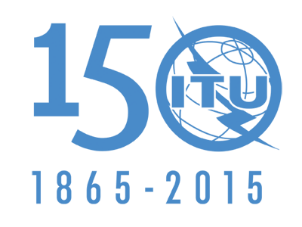 МЕЖДУНАРОДНЫЙ СОЮЗ ЭЛЕКТРОСВЯЗИИсточник: Документ 5/252Документ 5/1006-RИсточник: Документ 5/25228 августа 2015 годаИсточник: Документ 5/2525-я Исследовательская комиссия по радиосвязи5-я Исследовательская комиссия по радиосвязиПараметрПараметрЕдиницыСистема 1 
БортоваяСистема 1
НаземнаяСистема 2 
БортоваяСистема 2 
НаземнаяПередатчикПередатчикПередатчикПередатчикПередатчикПередатчикПередатчикДиапазон настройкиДиапазон настройкиГГц15,15 – 15,3514,50 – 14,8314,50 – 14,8315,15 – 15,35Выходная мощность1Выходная мощность1дБм0 − 3030 − 502030 − 50Ширина полосы 3 дБМГц0,354 / 3,5 / 10 / 1200,354 / 3,5 / 10 / 60 / 1200,354 / 3,5 / 10 / 60 / 1200,354 / 3,5 / 10 / 120Ширина полосы 20 дБМГц21 / 21,4 / 57,4 / 28521 / 25 / 60 / 190 / 40021 / 25 / 60 / 190 / 40021 / 21,4 / 57,4 / 285Ширина полосы 60 дБМГц108 / 181 / 219 / 630100 / 110 / 120 / 240 /480100 / 110 / 120 / 240 /480108 / 181 / 219 / 630Ослабление гармоник Ослабление гармоник дБ65606065Ослабление побочных излучений Ослабление побочных излучений дБ80525280МодуляцияМодуляцияOQPSKOQPSKOQPSKOQPSKПриемникПриемникПриемникПриемникПриемникПриемникПриемникДиапазон настройкиДиапазон настройкиГГц14,50 – 14,8315,15 – 15,3515,15 – 15,3514,50 – 14,83Избирательность по РЧ3 дБМГц520440440520Избирательность по РЧ20 дБМГц580587587580Избирательность по РЧ60 дБМГц720700700720Избирательность по ПЧ 3 дБМГц36 / 14027 / 15027 / 15036 / 140Избирательность по ПЧ 20 дБМГц67 / 40046 / 21046 / 21067 / 400Избирательность по ПЧ 60 дБМГц173 / 850113 / 600113 / 600173 / 850Показатель шума (NF)Показатель шума (NF)дБ4554Чувствительность Чувствительность дБм–75 до −80–105 до –110–105 до –110–75 до –80Подавление помех от зеркального каналаПодавление помех от зеркального каналадБ8010010080Подавление побочных излучений Подавление побочных излучений дБ60505060ПараметрЕдиницыСистема 1 
БортоваяСистема 1
НаземнаяСистема 2 
БортоваяСистема 2 
БортоваяСистема 2 
НаземнаяСистема 2 
НаземнаяАнтеннаАнтеннаАнтеннаАнтеннаАнтеннаАнтеннаАнтеннаАнтеннаУсиление антенны дБи2440277.24431-й боковой лепестокдБи5,5 @ 21°20 @ 2,5°9,7 @ 12° N/A221 @ 2,3°N/A2ПоляризацияRHCP3RHCP3 & LHCP4RHCP3 & LHCP4 Данные отсутствуютRHCP3ВертикальнаяДиаграмма/ направленности антенны/тип антенныЛинзовая РЧПараболический отражательПараболический отражательБиконическая дипольнаяПараболический отражательДипольнаяГоризонтальная ширина полосы Градусы121,58 3601,7 360Вертикальная ширина полосы Градусы121,58 161,7 42Модель антенныРекомендация
МСЭ-R M.18515(Равномерное распределение)Рекомендация
МСЭ-R M.18515(Распределение типа косинус)Рекомендация
МСЭ-R M.18515(Равномерное распределение) НенаправленнаяРекомендация
МСЭ-R M.18515(Распределение типа косинус)НенаправленнаяПримечания:(1)	В полосе частот 14,5–14,8 ГГц применяются положения Статьи 21 РР (пп. 21.2, 21.3 и 21.5).(2)	N/A – Не применяется.(3)	RHCP – С правосторонней круговой поляризацией.(4)	LHCP – С левосторонней круговой поляризацией.(5)	Рекомендация МСЭ предусматривает несколько диаграмм направленности, основанных на распределении поля через апертуру антенны. Предлагаемое распределение для определения моделей антенн показано в тексте, заключенном в скобки, который основывается на руководящих указаниях, содержащихся в Рекомендации МСЭ-R M.1851.Примечания:(1)	В полосе частот 14,5–14,8 ГГц применяются положения Статьи 21 РР (пп. 21.2, 21.3 и 21.5).(2)	N/A – Не применяется.(3)	RHCP – С правосторонней круговой поляризацией.(4)	LHCP – С левосторонней круговой поляризацией.(5)	Рекомендация МСЭ предусматривает несколько диаграмм направленности, основанных на распределении поля через апертуру антенны. Предлагаемое распределение для определения моделей антенн показано в тексте, заключенном в скобки, который основывается на руководящих указаниях, содержащихся в Рекомендации МСЭ-R M.1851.Примечания:(1)	В полосе частот 14,5–14,8 ГГц применяются положения Статьи 21 РР (пп. 21.2, 21.3 и 21.5).(2)	N/A – Не применяется.(3)	RHCP – С правосторонней круговой поляризацией.(4)	LHCP – С левосторонней круговой поляризацией.(5)	Рекомендация МСЭ предусматривает несколько диаграмм направленности, основанных на распределении поля через апертуру антенны. Предлагаемое распределение для определения моделей антенн показано в тексте, заключенном в скобки, который основывается на руководящих указаниях, содержащихся в Рекомендации МСЭ-R M.1851.Примечания:(1)	В полосе частот 14,5–14,8 ГГц применяются положения Статьи 21 РР (пп. 21.2, 21.3 и 21.5).(2)	N/A – Не применяется.(3)	RHCP – С правосторонней круговой поляризацией.(4)	LHCP – С левосторонней круговой поляризацией.(5)	Рекомендация МСЭ предусматривает несколько диаграмм направленности, основанных на распределении поля через апертуру антенны. Предлагаемое распределение для определения моделей антенн показано в тексте, заключенном в скобки, который основывается на руководящих указаниях, содержащихся в Рекомендации МСЭ-R M.1851.Примечания:(1)	В полосе частот 14,5–14,8 ГГц применяются положения Статьи 21 РР (пп. 21.2, 21.3 и 21.5).(2)	N/A – Не применяется.(3)	RHCP – С правосторонней круговой поляризацией.(4)	LHCP – С левосторонней круговой поляризацией.(5)	Рекомендация МСЭ предусматривает несколько диаграмм направленности, основанных на распределении поля через апертуру антенны. Предлагаемое распределение для определения моделей антенн показано в тексте, заключенном в скобки, который основывается на руководящих указаниях, содержащихся в Рекомендации МСЭ-R M.1851.Примечания:(1)	В полосе частот 14,5–14,8 ГГц применяются положения Статьи 21 РР (пп. 21.2, 21.3 и 21.5).(2)	N/A – Не применяется.(3)	RHCP – С правосторонней круговой поляризацией.(4)	LHCP – С левосторонней круговой поляризацией.(5)	Рекомендация МСЭ предусматривает несколько диаграмм направленности, основанных на распределении поля через апертуру антенны. Предлагаемое распределение для определения моделей антенн показано в тексте, заключенном в скобки, который основывается на руководящих указаниях, содержащихся в Рекомендации МСЭ-R M.1851.Примечания:(1)	В полосе частот 14,5–14,8 ГГц применяются положения Статьи 21 РР (пп. 21.2, 21.3 и 21.5).(2)	N/A – Не применяется.(3)	RHCP – С правосторонней круговой поляризацией.(4)	LHCP – С левосторонней круговой поляризацией.(5)	Рекомендация МСЭ предусматривает несколько диаграмм направленности, основанных на распределении поля через апертуру антенны. Предлагаемое распределение для определения моделей антенн показано в тексте, заключенном в скобки, который основывается на руководящих указаниях, содержащихся в Рекомендации МСЭ-R M.1851.Примечания:(1)	В полосе частот 14,5–14,8 ГГц применяются положения Статьи 21 РР (пп. 21.2, 21.3 и 21.5).(2)	N/A – Не применяется.(3)	RHCP – С правосторонней круговой поляризацией.(4)	LHCP – С левосторонней круговой поляризацией.(5)	Рекомендация МСЭ предусматривает несколько диаграмм направленности, основанных на распределении поля через апертуру антенны. Предлагаемое распределение для определения моделей антенн показано в тексте, заключенном в скобки, который основывается на руководящих указаниях, содержащихся в Рекомендации МСЭ-R M.1851.ПараметрПараметрЕдиницыСистема 3 
БортоваяСистема 3
НаземнаяСистема 4 
БортоваяСистема 4 
НаземнаяПередатчикПередатчикПередатчикПередатчикПередатчикПередатчикПередатчикДиапазон настройкиДиапазон настройкиГГц14,50−15,3514,83−15,3514,50−14,8315,15−15,35Выходная мощность1Выходная мощность1дБм0 − 30404050Ширина полосы 3 дБМГц0,354 / 3,5 / 40343,4 / 10,3 / 20,6 / 27,8 / 42,99,15Ширина полосы 20 дБМГц21 / 21,4 / 85447 / 18,8 / 37,6 / 78,5 / 11236,6Ширина полосы 60 дБМГц108 / 181 / 19045,620 / 67,2 / 134 / 281 / 32076,6Ослабление гармоник Ослабление гармоник дБ65656565Ослабление побочных излучений Ослабление побочных излучений дБ80808080МодуляцияМодуляцияOQPSK16 APSKQPSK, OQPSKOQPSKПриемникПриемникПриемникПриемникПриемникПриемникПриемникДиапазон настройкиДиапазон настройкиГГц14,83−15,3514,50−15,3515,15−15,3514,50−14,83Избирательность РЧ 3 дБМГц520440307340Избирательность РЧ 20 дБМГц580587325400Избирательность РЧ 40 дБДанные отсутствуютДанные отсутствуют399540Избирательность РЧ 60 дБМГц720700Данные отсутствуютДанные отсутствуютИзбирательность ПЧ 3 дБМГц505013036,5Избирательность ПЧ 20 дБМГц857040059,1Избирательность ПЧ 60 дБМГц1351201 200103,7Показатель шума (NF)Показатель шума (NF)дБ544.56ЧувствительностьЧувствительностьдБм–99–105 до –110–106–92Подавление помех от зеркального канала Подавление помех от зеркального канала (дБ)1001008085Подавление побочных излученийПодавление побочных излучений(дБ)50506085ПараметрЕдиницыСистема 3 
БортоваяСистема 3
НаземнаяСистема 4 
БортоваяСистема 4 
БортоваяСистема 4 
БортоваяСистема 4 
НаземнаяАнтеннаАнтеннаАнтеннаАнтеннаАнтеннаАнтеннаАнтеннаАнтеннаУсиление антенны дБи24453,719,53401-й боковой лепестокдБи5,5 @ 21°20N/A23,5 @ 20° (Азимут)
4,0 @ 23° (Угол места)N/A122ПоляризацияRHCP3RHCP3RHCP3RHCP3RHCP3RHCP3Диаграмма/тип направленности антенныЛинзовая РЧПараболический отражательБиконическая дипольнаяЛинзовая РЧБиконическая дипольнаяПараболический отражательГоризонтальная ширина полосы Градусы121,11360123603,8Вертикальная ширина полосы Градусы121,114012423,8Модель антенныРекомендация
МСЭ-R M.18515(Равномерное распределение)Рекомендация
МСЭ-R M.18515(Распределение типа косинус)НенаправленнаяРекомендация
МСЭ-R M.18515(Равномерное распределение)НенаправленнаяРекомендация
МСЭ-R M.18515(Равномерное распределение)Примечания:(1)	В полосе частот 14,5–14,8 ГГц применяются положения Статьи 21 РР (пп. 21.2, 21.3 и 21.5)(2)	N/A – Не применяется(3)	RHCP – С правосторонней круговой поляризацией(4)	LHCP – С левосторонней круговой поляризацией(5)	Рекомендация МСЭ предусматривает несколько диаграмм направленности, основанных на распределении поля по апертуре антенны. Предлагаемое распределение для определения моделей антенн показано в тексте, заключенном в скобки, который основывается на руководящих указаниях, содержащихся в Рекомендации МСЭ-R M.1851.Примечания:(1)	В полосе частот 14,5–14,8 ГГц применяются положения Статьи 21 РР (пп. 21.2, 21.3 и 21.5)(2)	N/A – Не применяется(3)	RHCP – С правосторонней круговой поляризацией(4)	LHCP – С левосторонней круговой поляризацией(5)	Рекомендация МСЭ предусматривает несколько диаграмм направленности, основанных на распределении поля по апертуре антенны. Предлагаемое распределение для определения моделей антенн показано в тексте, заключенном в скобки, который основывается на руководящих указаниях, содержащихся в Рекомендации МСЭ-R M.1851.Примечания:(1)	В полосе частот 14,5–14,8 ГГц применяются положения Статьи 21 РР (пп. 21.2, 21.3 и 21.5)(2)	N/A – Не применяется(3)	RHCP – С правосторонней круговой поляризацией(4)	LHCP – С левосторонней круговой поляризацией(5)	Рекомендация МСЭ предусматривает несколько диаграмм направленности, основанных на распределении поля по апертуре антенны. Предлагаемое распределение для определения моделей антенн показано в тексте, заключенном в скобки, который основывается на руководящих указаниях, содержащихся в Рекомендации МСЭ-R M.1851.Примечания:(1)	В полосе частот 14,5–14,8 ГГц применяются положения Статьи 21 РР (пп. 21.2, 21.3 и 21.5)(2)	N/A – Не применяется(3)	RHCP – С правосторонней круговой поляризацией(4)	LHCP – С левосторонней круговой поляризацией(5)	Рекомендация МСЭ предусматривает несколько диаграмм направленности, основанных на распределении поля по апертуре антенны. Предлагаемое распределение для определения моделей антенн показано в тексте, заключенном в скобки, который основывается на руководящих указаниях, содержащихся в Рекомендации МСЭ-R M.1851.Примечания:(1)	В полосе частот 14,5–14,8 ГГц применяются положения Статьи 21 РР (пп. 21.2, 21.3 и 21.5)(2)	N/A – Не применяется(3)	RHCP – С правосторонней круговой поляризацией(4)	LHCP – С левосторонней круговой поляризацией(5)	Рекомендация МСЭ предусматривает несколько диаграмм направленности, основанных на распределении поля по апертуре антенны. Предлагаемое распределение для определения моделей антенн показано в тексте, заключенном в скобки, который основывается на руководящих указаниях, содержащихся в Рекомендации МСЭ-R M.1851.Примечания:(1)	В полосе частот 14,5–14,8 ГГц применяются положения Статьи 21 РР (пп. 21.2, 21.3 и 21.5)(2)	N/A – Не применяется(3)	RHCP – С правосторонней круговой поляризацией(4)	LHCP – С левосторонней круговой поляризацией(5)	Рекомендация МСЭ предусматривает несколько диаграмм направленности, основанных на распределении поля по апертуре антенны. Предлагаемое распределение для определения моделей антенн показано в тексте, заключенном в скобки, который основывается на руководящих указаниях, содержащихся в Рекомендации МСЭ-R M.1851.Примечания:(1)	В полосе частот 14,5–14,8 ГГц применяются положения Статьи 21 РР (пп. 21.2, 21.3 и 21.5)(2)	N/A – Не применяется(3)	RHCP – С правосторонней круговой поляризацией(4)	LHCP – С левосторонней круговой поляризацией(5)	Рекомендация МСЭ предусматривает несколько диаграмм направленности, основанных на распределении поля по апертуре антенны. Предлагаемое распределение для определения моделей антенн показано в тексте, заключенном в скобки, который основывается на руководящих указаниях, содержащихся в Рекомендации МСЭ-R M.1851.Примечания:(1)	В полосе частот 14,5–14,8 ГГц применяются положения Статьи 21 РР (пп. 21.2, 21.3 и 21.5)(2)	N/A – Не применяется(3)	RHCP – С правосторонней круговой поляризацией(4)	LHCP – С левосторонней круговой поляризацией(5)	Рекомендация МСЭ предусматривает несколько диаграмм направленности, основанных на распределении поля по апертуре антенны. Предлагаемое распределение для определения моделей антенн показано в тексте, заключенном в скобки, который основывается на руководящих указаниях, содержащихся в Рекомендации МСЭ-R M.1851.ПараметрПараметрЕдиницыСистема 5
БортоваяСистема 5
НаземнаяСистема 6
Бортовая / Наземная / Терминалы на борту суднаПередатчикПередатчикПередатчикПередатчикПередатчикПередатчикДиапазон настройкиДиапазон настройкиГГц14,5−15,35 N/A214,5–15,35Выходная мощностьВыходная мощностьдБм10 −50N/A220−43Ширина полосы 3 дБМГц0,8 / 8,6 / 11,6 / 40,6 / 43,6N/A20,8−100Ширина полосы 20 дБМГц1,2 / 12,1 / 16,1 / 57 / 61,2N/A21,2−120Ширина полосы 60 дБМГц9,8 / 24,4 / 32,6 / 114 / 122N/A29,8−160Ослабление гармоник Ослабление гармоник дБ65N/A260Ослабление побочных излучений Ослабление побочных излучений дБ70N/A260МодуляцияМодуляцияQPSK/8PSKN/A2 PSK/QPSK/8PSKПриемникПриемникПриемникПриемникПриемникПриемникДиапазон настройкиДиапазон настройкиГГцN/A2 14,5 – 15,3514,5–15,35Избирательность РЧ 3 дБМГцN/A2800100Избирательность РЧ 20 дБМГцN/A2830120Избирательность РЧ 60 дБМГцN/A2990160Избирательность ПЧ3 дБМГцN/A20,85 / 8,8 / 11,7 / 40,7 / 43,70,85−120Избирательность ПЧ20 дБМГцN/A21,3 / 18 / 23 / 90 / 901,3−120Избирательность ПЧ60 дБМГцN/A23;2 / 61; 81; 320 / 3203,2−160Показатель шума (NF)Показатель шума (NF)дБN/A23,53,5Чувствительность Чувствительность дБмN/A 2Вплоть до –111Вплоть до −108Подавление помех от зеркального каналаПодавление помех от зеркального канала(дБ)N/A28065Подавление побочных излучений Подавление побочных излучений (дБ)N/A26060АнтеннаАнтеннаАнтеннаАнтеннаАнтеннаУсиление антенныдБи −3 до 27,542,50 − 121-й боковой лепестокдБиN/A222,5N/A2ПоляризацияRHCP3RHCP3Вертикальная / RHCP3Диаграмма/ направленности антенны/тип антенныДипольная/
Параболический отражатель Параболический отражательДипольная/ Фазированные решеткиГоризонтальная ширина полосыГрадусы360 до 71360 до 45Вертикальная ширина полосыГрадусы90 до 7190 до 45Модель антенныНенаправленная или РекомендацияМСЭ-R M.18515(Равномерное распределение)РекомендацияМСЭ-R M.18515(Распределение типа косинус)Данные отсутствуютПримечания:(1)	В полосе частот 14,5–14,8 ГГц применяются положения Статьи 21 РР (пп. 21.2, 21.3 и 21.5)(2)	N/A – Не применяется(3)	RHCP – С правосторонней круговой поляризацией(4)	LHCP – С левосторонней круговой поляризацией(5)	Рекомендация МСЭ предусматривает несколько диаграмм направленности, основанных на распределении поля через апертуру антенны. Предлагаемое распределение для определения моделей антенн показано в тексте, заключенном в скобки, который основывается на руководящих указаниях, содержащихся в Рекомендации МСЭ-R M.1851.Примечания:(1)	В полосе частот 14,5–14,8 ГГц применяются положения Статьи 21 РР (пп. 21.2, 21.3 и 21.5)(2)	N/A – Не применяется(3)	RHCP – С правосторонней круговой поляризацией(4)	LHCP – С левосторонней круговой поляризацией(5)	Рекомендация МСЭ предусматривает несколько диаграмм направленности, основанных на распределении поля через апертуру антенны. Предлагаемое распределение для определения моделей антенн показано в тексте, заключенном в скобки, который основывается на руководящих указаниях, содержащихся в Рекомендации МСЭ-R M.1851.Примечания:(1)	В полосе частот 14,5–14,8 ГГц применяются положения Статьи 21 РР (пп. 21.2, 21.3 и 21.5)(2)	N/A – Не применяется(3)	RHCP – С правосторонней круговой поляризацией(4)	LHCP – С левосторонней круговой поляризацией(5)	Рекомендация МСЭ предусматривает несколько диаграмм направленности, основанных на распределении поля через апертуру антенны. Предлагаемое распределение для определения моделей антенн показано в тексте, заключенном в скобки, который основывается на руководящих указаниях, содержащихся в Рекомендации МСЭ-R M.1851.Примечания:(1)	В полосе частот 14,5–14,8 ГГц применяются положения Статьи 21 РР (пп. 21.2, 21.3 и 21.5)(2)	N/A – Не применяется(3)	RHCP – С правосторонней круговой поляризацией(4)	LHCP – С левосторонней круговой поляризацией(5)	Рекомендация МСЭ предусматривает несколько диаграмм направленности, основанных на распределении поля через апертуру антенны. Предлагаемое распределение для определения моделей антенн показано в тексте, заключенном в скобки, который основывается на руководящих указаниях, содержащихся в Рекомендации МСЭ-R M.1851.Примечания:(1)	В полосе частот 14,5–14,8 ГГц применяются положения Статьи 21 РР (пп. 21.2, 21.3 и 21.5)(2)	N/A – Не применяется(3)	RHCP – С правосторонней круговой поляризацией(4)	LHCP – С левосторонней круговой поляризацией(5)	Рекомендация МСЭ предусматривает несколько диаграмм направленности, основанных на распределении поля через апертуру антенны. Предлагаемое распределение для определения моделей антенн показано в тексте, заключенном в скобки, который основывается на руководящих указаниях, содержащихся в Рекомендации МСЭ-R M.1851.